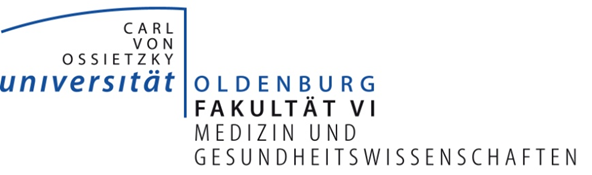 Erlangung der 12 KP für die Promotion zum Dr.rer.medic Gemäß § 1 (1c) der Promotionsordnung sind durch die Teilnahme an fach- und fächerübergreifenden Kursen zur Erlangung wissenschaftlicher Fertigkeiten im Umfang von insgesamt 12 Kreditpunkten (KP) zu erbringen. Diese sollen als Nachweis der Befähigung zu vertiefter selbstständiger wissenschaftlicher Arbeit dienen und in dem Zeitraum zwischen der Zulassung zur Promotion und der Abgabe der Dissertation abgeleistet werden. Gefordert werden: mind. 6 KP zu guter wissenschaftlicher Praxis bzw. wissenschaftlichen Methoden weitere KP aus fach- und fächerübergreifenden Veranstaltungen zur Erlangung wissenschaftlicher Fertigkeiten (z.B. Kurs „das deutsche Gesundheitssystem“, Kurs der Hochschuldidaktik)In den Bereich „gute wissenschaftliche Praxis und wissenschaftliche Methoden“ fallen z.B.: prozessrelevante Schulungen (z.B. Datenschutzbelehrungen, Kurse zur Good Clinical Practice, SOP-Schulungen). Ein Kurs zur guten wissenschaftlichen Praxis in einem Umfang von mindestens 4,5h ist Pflicht.  Auffrischungskurse werden angerechnet. Veranstaltungen zur Vermittlung von Forschungsmethoden (z.B. Statistikkurse, Scientific Writing, Tutorien, Summer Schools, methodenorientierte Kongresse)In den Bereich „fach- und fächerübergreifende Veranstaltungen zur Erlangung wissenschaftlicher Fertigkeiten“ fallen z.B.:fachlich-inhaltliche Fortbildungen im eigenen Forschungsgebiet (z.B. Kongress einer einschlägigen Fachgesellschaft, Besuch eines Vortrags aus dem Forschungsgebiet)nicht-fachspezifische Fortbildungen (z.B. Kurs zu Scientific English, Präsentationstechniken, Projektmanagement)Anrechenbare Formate zur Erlangung der 12 KPWeitere Informationen:Es wird ein Laufzettel geführt (siehe Anlage), auf dem Informationen zu den Leistungen eingetragen werden. Diese muss entweder mit  Teilnahmebescheinigung und Veranstaltungsprogram und/oder mit einer Unterschrift der bestätigenden Stelle bzw. des Dozenten bescheinigt werden.Durch bestandene Prüfungsleistungen in Kursen (z.B. bei Lehrveranstaltungen oder Fortbildungen) können zusätzliche KP anerkannt werden, wenn Sie auf der Teilnahme-Bescheinigung ausgewiesen sind. Auf Antrag können Anerkennungen weiterer Leistungen, die nicht in der Tabelle aufgeführt sind, im Promotionsausschuss geprüft werdenEs werden Leistungen anerkannt, die in der Qualifizierungsphase zur Promotion erbracht wurden. Diese Phase umfasst i.d.R. den Zeitraum von der Annahme bis zur Abgabe der Dissertation bzw. die letzten fünf Jahre vor der Abgabe.Der Promotionsausschuss prüft anhand der eingereichten Unterlagen die Erfüllung von mindestens 6 KP im Bereich „guter wissenschaftlicher Praxis“ bzw. wissenschaftlichen Methoden und kann ggf. Auflagen zur Erfüllung unzureichender KP machen.Für Promovendinnen und Promovenden, die ihre Dissertationsschrift bis zum 01.11.2020 einreichen, gilt eine Übergangsregelung. Hier werden Einzelfallprüfungen vorgenommenLaufzettelKürzel (bitte auf dem Laufzettel angeben)FormatBeispielAnerkennungs- bzw. BerechnungsgrundlageMaximum der AnerkennungaAkademische Workshops/Fortbildungen/Summer Schools 2-tägige MethodenfortbildungAuf TN-Zertifikat angegebene KP, falls nicht Umrechnung in Arbeitsstunden (1h=0,04 KP)bBesuch von Lehrveranstaltungen an einer Hochschule1 Sem. Vorlesung zu Statistik an der Uni OL; Kurs zur HochschuldidaktikKP sind bei LV i.d.R. angegeben; wenn keine Prüfung abgelegt wird, dann Unterschrift für Besuch der Sitzungen von Dozenten einholen 3 KPcAktive Teilnahme an wissenschaftlichen Kongressen oder eingeladener öffentlicher wissenschaftlicher Vortrag Vortrag oder Poster auf Kongress  1 KP pro Kongress (unabhängig davon, ob auf einem Kongress mehrere Poster/Vorträge vorgestellt werden)4 KPdPassive Teilnahme an wissenschaftlichem KongressBesuch eines Kongresses0,5 KP pro Kongress (bei aktiver Teilnahme wird die passive Teilnahme nicht dazu additiert)4 KPeBesuch von Kolloquien und (außer)universitären wissenschaftlichen VorträgenEMS-Kolloquium, Departmentkolloquium1h=0,04 KP3 KPfMehrwöchige Forschungsaufenthalte bei nationalen und internationalen (außer)universitären Forschungseinrichtungen, unterbrochen oder am StückAufenthalt im Rahmen eines 3-monatigen DAAD Stipendiums; regelmäßiger Aufenthalt zur Datenerhebung1 KP pro Monat, Bescheinigung von Erstbetreuer der Promotion erforderlich3 KPgDurchführung von wissenschaftlichen Workshops/SeminarenGestaltung eines Workshops zu einer Forschungsmethode1 KP1,0 KPhBei kumulativen Promotionen: In einer wissenschaftlichen Zeitschrift mit Peer Review angenommenes Manuskript in Erstautorenschaft außerhalb der kumulativen PromotionWissenschaftlicher Artikel zu Ergebnissen der Masterarbeit1 KP pro Manuskript1 KPiAnerkennung von Leistungen im Studium, die nicht zum Studienabschluss qualifizierenZusätzlich belegte LehrveranstaltungenUmrechnung von SWS in KP2 KPName Promovend/in: Name Promovend/in: Mat.-Nr.:Erstbetreuer/in: Erstbetreuer/in: Erstbetreuer/in: Zulassungsdatum: Abgabedatum der Dissertation:Abgabedatum der Dissertation:Bezeichnungder Veranstaltung/des Kurses/ der Leistung*Kürzel des anrechenbaren Formats (siehe oben) angeben; ggf. BeschreibungDatumName Dozent/inUnterschrift Dozent/in*ZeitaufwandKPs(1 h = 0,04 KP,                   1 KP = 25 h)Kategorie ankreuzenKategorie ankreuzenBezeichnungder Veranstaltung/des Kurses/ der Leistung*Kürzel des anrechenbaren Formats (siehe oben) angeben; ggf. BeschreibungDatumName Dozent/inUnterschrift Dozent/in*ZeitaufwandKPs(1 h = 0,04 KP,                   1 KP = 25 h)Gutewiss. Praxis undwiss. MethodenFächerüber-greifende VeranstaltungBezeichnungder Veranstaltung/des Kurses/ der Leistung*Kürzel des anrechenbaren Formats (siehe oben) angeben; ggf. BeschreibungDatumName Dozent/inUnterschrift Dozent/in*ZeitaufwandKPs(1 h = 0,04 KP,                   1 KP = 25 h)Kategorie ankreuzenKategorie ankreuzenBezeichnungder Veranstaltung/des Kurses/ der Leistung*Kürzel des anrechenbaren Formats (siehe oben) angeben; ggf. BeschreibungDatumName Dozent/inUnterschrift Dozent/in*ZeitaufwandKPs(1 h = 0,04 KP,                   1 KP = 25 h)Gutewiss. Praxis undwiss. MethodenFächerüber-greifende VeranstaltungBezeichnungder Veranstaltung/des Kurses/ der Leistung*Kürzel des anrechenbaren Formats (siehe oben) angeben; ggf. BeschreibungDatumName Dozent/inUnterschrift Dozent/in*ZeitaufwandKPs(1 h = 0,04 KP,                   1 KP = 25 h)Kategorie ankreuzenKategorie ankreuzenBezeichnungder Veranstaltung/des Kurses/ der Leistung*Kürzel des anrechenbaren Formats (siehe oben) angeben; ggf. BeschreibungDatumName Dozent/inUnterschrift Dozent/in*ZeitaufwandKPs(1 h = 0,04 KP,                   1 KP = 25 h)Gutewiss. Praxis undwiss. MethodenFächerüber-greifende VeranstaltungBezeichnungder Veranstaltung/des Kurses/ der Leistung*Kürzel des anrechenbaren Formats (siehe oben) angeben; ggf. BeschreibungDatumName Dozent/inUnterschrift Dozent/in*ZeitaufwandKPs(1 h = 0,04 KP,                   1 KP = 25 h)Kategorie ankreuzenKategorie ankreuzenBezeichnungder Veranstaltung/des Kurses/ der Leistung*Kürzel des anrechenbaren Formats (siehe oben) angeben; ggf. BeschreibungDatumName Dozent/inUnterschrift Dozent/in*ZeitaufwandKPs(1 h = 0,04 KP,                   1 KP = 25 h)Gutewiss. Praxis undwiss. MethodenFächerüber-greifende VeranstaltungBezeichnungder Veranstaltung/des Kurses/ der Leistung*Kürzel des anrechenbaren Formats (siehe oben) angeben; ggf. BeschreibungDatumName Dozent/inUnterschrift Dozent/in*ZeitaufwandKPs(1 h = 0,04 KP,                   1 KP = 25 h)Kategorie ankreuzenKategorie ankreuzenBezeichnungder Veranstaltung/des Kurses/ der Leistung*Kürzel des anrechenbaren Formats (siehe oben) angeben; ggf. BeschreibungDatumName Dozent/inUnterschrift Dozent/in*ZeitaufwandKPs(1 h = 0,04 KP,                   1 KP = 25 h)Gutewiss. Praxis undwiss. MethodenFächerüber-greifende Veranstaltung